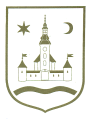 REPUBLIKA HRVATSKA					ZAGREBAČKA ŽUPANIJA	PRIJEDLOGOPĆINA POKUPSKO            Općinsko vijeće						Na temelju članaka 143. Zakona o odgoju i obrazovanju u osnovnoj i srednjoj školi („Narodne novine“, broj 87/08, 86/09, 92/10, 105/10, 90/11, 5/12, 16/12, 86/12, 126/12, 94/13, 152/14,07/17, 68/18, 98/19 i 64/20), članka 49. stavka 3. Zakona o predškolskom odgoju i obrazovanju (Narodne novine, br. 10/97, 107/07, 94/13 i 98/19) i članka 33. Statuta Općine Pokupsko (Glasnik Zagrebačke županije, br. 13/21) Općinsko vijeće Općine Pokupsko na svojoj __________  sjednici održanoj dana ________________. godine donosiPROGRAM JAVNIH POTREBA U ŠKOLSTVU I PREDŠKOLSKOM ODGOJUOPĆINE POKUPSKO ZA 2022. GODINUČlanak 1.Programom javnih potreba u školstvu utvrđuju se aktivnosti šire od utvrđenih potreba Državnim pedagoškim standardima koje su od značenja za Općinu Pokupsko u 2022. godini, a obuhvaćaju: Darove za djecu (Sv. Nikola);Prehranu učenika osnovne škole;Nagrade odličnim učenicima osnovne škole; Sufinanciranje prijevoza učenika i studenata; Stipendiju Općine Pokupsko;Sufinanciranje natjecanja, smotri i susreta učenika;Sufinanciranje programa „Škola u prirodi“;Izvanškolske aktivnosti; Program predškole (Mala škola) iSufinanciranje rada dječjeg vrtića u Pokupskom. Članak 2.Općina osigurava prigodni poklon povodom blagdana S. Nikole za svu djecu predškolskog i osnovnoškolskog uzrasta s prebivalištem na području Općine Pokupsko i polaznike Osnovne škole Pokupsko. Prema evidenciji osnovnih škola i Općine Pokupsko to je oko 250 djece.Planirani iznos: 13.000,00 kuna. Članak 3.Općina Pokupsko sufinancira troškove prehrane učenika u skladu s posebnom odlukom Općinskog vijeća. Planirani iznos: 20.000,00 kuna.Članak 4.Općina Pokupsko osigurava prigodne nagrade na kraju školske godine odličnim učenicima Osnovne škole Pokupsko, prema popisu Osnovne škole. Planirani iznos: 2.000,00 kuna. Članak 5.Općina Pokupsko sufinancira troškove prijevoza učenika srednih škola s 25 % udjela u ukupnim troškovima, u skladu s posebnom odlukom Oćinskog vijeća. Ostatak troškova podmiruje se iz državnog proračuna. Troškovi prijevoza studenata financiraju se u apsolutnom iznosu od 200,00 kuna po studentu, u skladu s posebnom odlukom Općinskog vijećaPlanirani iznos: 200.000,00 kuna.Članak 6.Općina Pokupsko dodjeljuje stipendiju odličnim učenicima i studentima putem natječaja, koji raspisuje općinski načelnik, u skladu s Odlukom o stipendiji Općine Pokupsko  i planiranim sredstvima u Proračunu. Planirani iznos: 28.800,00 kuna. Članak 7.Općina sufinancira sudjelovanje učenika na susretima, natjecanjima i smotrama, prema mogućnostima i prema zahtjevu osnovnih škola koje polaze učenici s područja naše općine. Planirani iznos: 2.000,00 kuna. Članak 8.Općina sufinancira školu u prirodi za učenike 4. razreda osnovne škole prema zahtjevu osnovnih škola. Planirani iznos: 8.000,00 kuna.Članak 9. Općina Pokupsko sufinancira izvanškolske aktivnosti za učenike s područja Općine Pokupsko, sukladno zahtjevima osnovnih i srednjih škola koje navedeni učenici pohađaju.Planirani iznos: 10.000,00 kuna. Članak 10. Općina Pokupsko organizira program predškole koji se provodi u Područnom objektu Lajdica (Dječji vrtić Didi) sukladno propisanim uvjetima. Provođenje programa je besplatno za roditelje, a ne iziskuje niti dodatni trošak za Općinu dok polaznicima programa ranog i predškolskog odgoja nisu u cijelosti popunjeni kapaciteti objekta i osoblja. Planirani iznos: 0,00 kuna. Članak 11.Općina Pokupsko sufinancira troškove održavanja programa ranog i predškolskog odgoja u objektu u vlasništvu Općine Pokupsko, sukladno posebnoj odluci Općinskog vijeća. Dio troškova snose roditelji, a Općina svoj dio sufinanciranja namiruje dijelom iz Općih prihoda i primitaka, te dijelom iz potpora Ministarstva za demografiju, obitelj, mlade i socijalnu politiku, te Zagrebačke županije.Planirani iznos: 700.000,00 kuna. Članak 12.Ukupno potrebna sredstva za provedbu ovoga Programa u 2022. godini iznose 1.085.000,00 kuna, a osiguravaju se iz izvora općih prihoda i primitaka u iznosu od 585.000,00 kuna, te od pomoći iz drugih proračuna 500.000,00 kuna.Članak 13.Ovaj Program stupa na snagu 1. siječnja 2022. godine, a objavit će se u Glasniku Zagrebačke županije. KLASA: URBROJ:U Pokupskom, 								Predsjednik Općinskog vijeća									   Stjepan Sučec